地震危険を補償する契約申込みに関する確認書１．損傷の有無および損傷部分下記項目ごとに損傷の有無について該当に〇を記載いただき、損傷有の場合は損傷部分を記載ください。また、損傷の有無にかかわらず項目ごとの写真を必ず添付くださいますようお願いします。※入居前の賃貸物件については、写真の取り付けを不要とし、確認書のみ提出してください。２．保険の対象の所在地上記保険の対象の損傷部分については、今後発生する地震損害の際に保険金の支払い対象とならないことを確認の上、保険の対象契約を申し込みます。申込人ご署名欄写真サンプル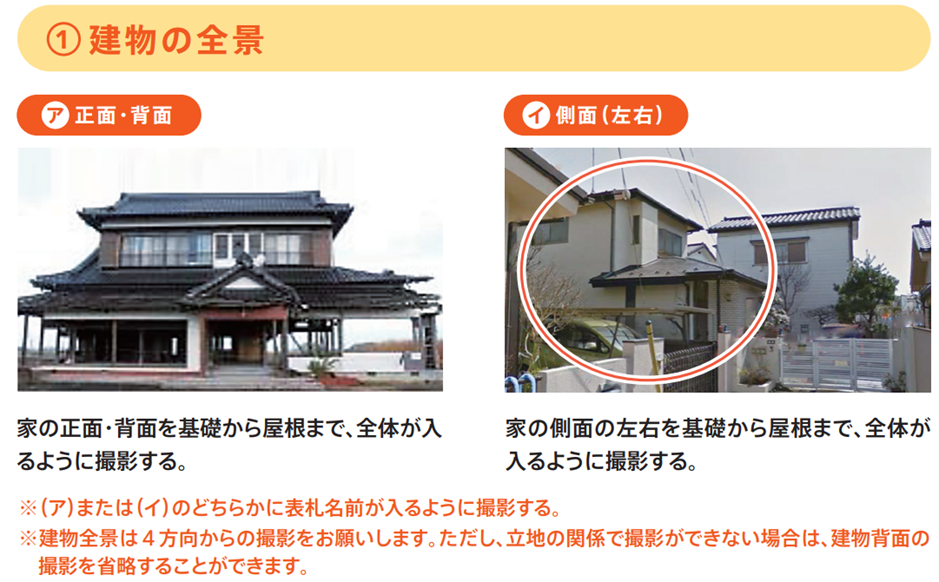 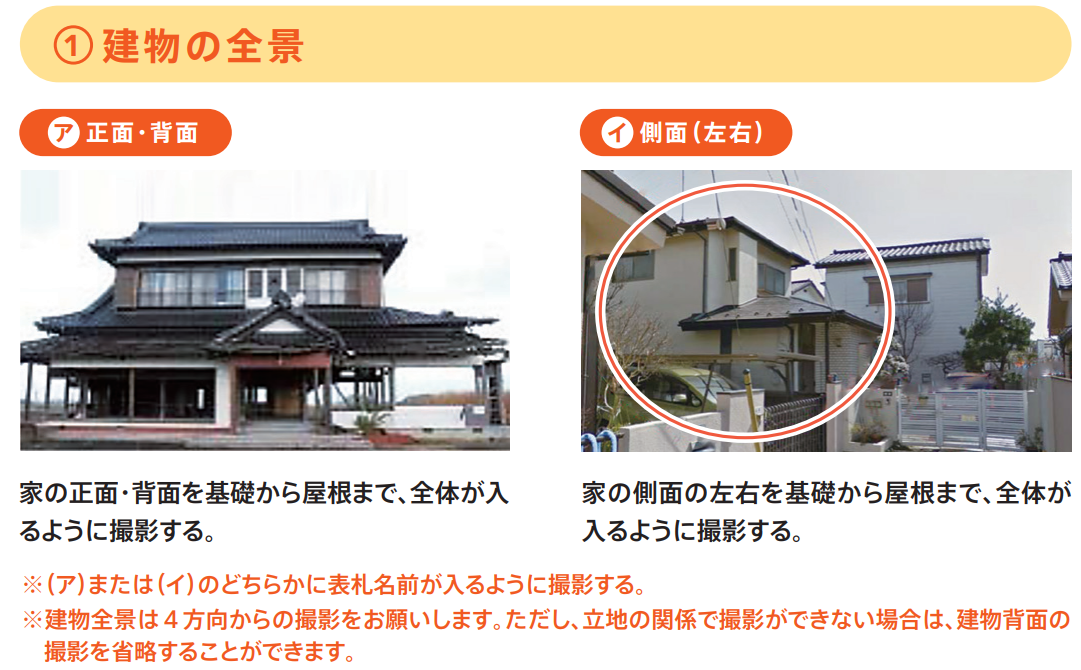 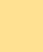 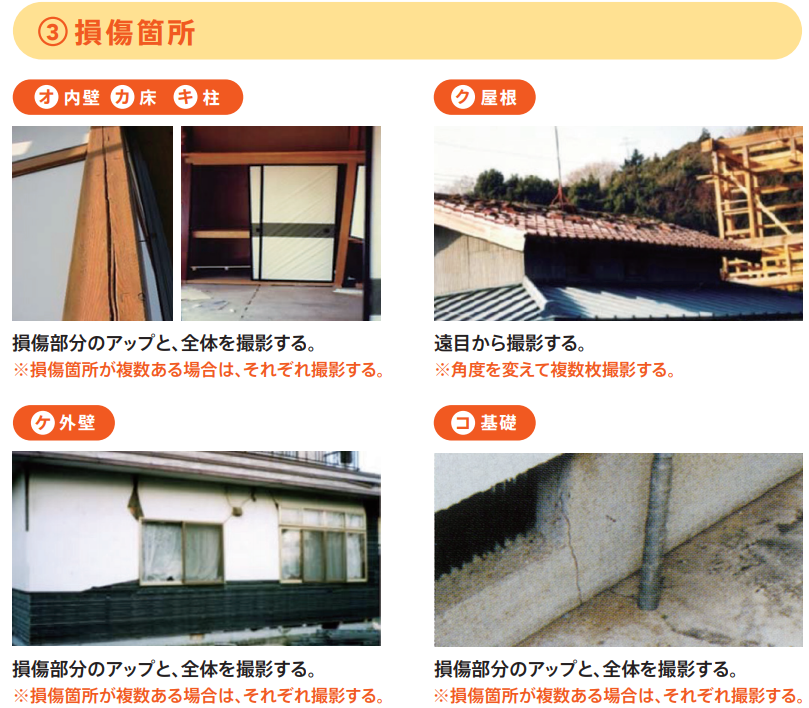 項目損傷の有無損傷部分（損傷有は記載ください）1屋根有 ・ 無2外壁有 ・ 無3基礎有 ・ 無4その他（建物のその他の部分、門、塀もしくは垣または物置、車庫その他の付属建物、家財等）有 ・ 無◆フルネームでご署名ください。（法人の場合はご記名・ご捺印ください。）申込日　令和　　　年　　　月　　　日